20804T2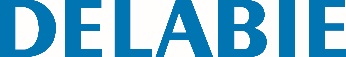 TEMPOMATIC electronic tap for sinks with BIOCLIP removable spoutReference: 20804T2 Specification DescriptionWall-mounted electronic tap with BIOCLIP spout, for mounting on panels &lt; 20mm.Independent IP65 electronic control unit.Mains supply via 230/12V transformer.Flow rate limited to 5 lpm at 3 bar.Comes with 2 removable stainless steel spouts L. 188mm Ø 28mm.Base and spout with smooth interior (reduces niches where bacteria can develop).Adjustable duty flush (pre-set to approx. 60 secs every 24h after last use) in order to prevent water stagnation in the network in the event of prolonged periods of non-use.Separate sensor for mounting on panels. M3/8" solenoid valve with integrated filter.Shock-resistant infrared presence detection sensor.Chrome-plated Ø 60mm brass base.Anti-blocking security.Recommended installation height: 110-200mm above the basin surface.Two shut-off options:- standard mode: timed flow with automatic shut-off.- ON/OFF mode: user shuts off flow voluntarily after 30 minutes. Thermal shocks are possible.10-year warranty.